Your recent request for information is replicated below, together with our response.Please provide me with the following information. - How many dedicated mental health support staff are employed by Police Scotland?- How many dedicated mental health support staff have been hired by Police Scotland in each of the last five years?- How many FTE dedicated mental health support staff are employed by Police Scotland?In response to your request, Police Scotland outsourced our Occupational Health and Employee Assistance Programme back in April 2015, therefore the answer to your question is zero.If you require any further assistance, please contact us quoting the reference above.You can request a review of this response within the next 40 working days by email or by letter (Information Management - FOI, Police Scotland, Clyde Gateway, 2 French Street, Dalmarnock, G40 4EH).  Requests must include the reason for your dissatisfaction.If you remain dissatisfied following our review response, you can appeal to the Office of the Scottish Information Commissioner (OSIC) within 6 months - online, by email or by letter (OSIC, Kinburn Castle, Doubledykes Road, St Andrews, KY16 9DS).Following an OSIC appeal, you can appeal to the Court of Session on a point of law only. This response will be added to our Disclosure Log in seven days' time.Every effort has been taken to ensure our response is as accessible as possible. If you require this response to be provided in an alternative format, please let us know.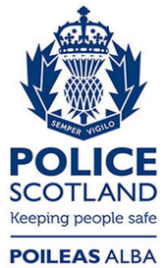 Freedom of Information ResponseOur reference:  FOI 24-0665Responded to:  3 April 2024